Business Continuity Operational Checklist for COVID-19Threat Analysis and BCP PlanningConduct a comprehensive threat assessment of COVID-19 with the Country Office. Completed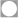  In Progress Not startedPut in place risk assessments of potential outbreak considerations and establish mitigation measures for all your respective country office program sites. Completed In Progress Not startedIdentify risk triggers established along with action points and clear set of responsibilities for each member of the Senior Management Team. Completed In Progress Not startedHave you developed a Business Continuity Plan for your country offices?   Completed In Progress Not startedHuman Resources and StaffingDevise a plan for how your organization will operate if absenteeism spikes from increases in sick employees. (i.e those who stay home to care for sick family members, and those who must stay home to watch their children if dismissed from school.)  Completed In Progress Not startedCreate a flexible workplace and leave policies for employees. Completed In Progress Not startedAs a supervisor, work out with your team a remote/telework protocol, such as flexible worksites (i.e telecommuting), and flexible work hours to increase physical distancing between employees. Completed In Progress Not startedEnsure appropriate information technology and infrastructure is on hand and needed to support multiple employees who may be able to work from home.  Completed In Progress Not startedDevise a protocol for ensuring regular advice and communication is received by MOH to influence decisions public health officials are making regarding national, district and community-level strategies.   Completed In Progress Not startedReview human resources policies to make sure that policies and practices are consistent with public health recommendations and country workplace laws. Completed In Progress Not startedLogistics/Supply chain planningEnsure your organization has pre-positioned essential program equipment and supplies in your field sites in the event of a mandatory quarantine.  Completed In Progress Not startedIdentify essential business functions, signature programming and critical elements within your supply chains (e.g., kits, suppliers, subcontractor services/products, and vendors) required to maintain business operation.  Completed In Progress Not startedDevise a plan to anticipate how your programming will continue with increased absenteeism or if supply chains are interrupted. Completed In Progress Not startedCommunications Planning:Establish a process in your office for how to communicate information to employees and have a communications plan in place to anticipate employee fear, anxiety, rumors, and misinformation, and plan communications accordingly. Completed In Progress Not startedActively review and adapt business continuity plans in each of your sites where you have field programming. Completed In Progress Not startedEstablish thresholds on outbreaks for convening large work-related meetings. Completed In Progress Not started Engage health departments to confirm communication channels and dissemination methods of local outbreak information. Completed In Progress Not started